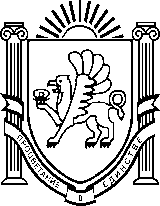 Муниципальное бюджетное дошкольное образовательное учреждение «Детский сад «Вишенка» с. Красное» Симферопольского района Республики Крым_____________________________________________________________________________ул. Комсомольская 11-«А», с. Красное, Симферопольский район, 297520, Республика Крым, Российская Федерация,  E-mail: sadik_vishenka-krasnoe@crimeaedu.ruОКПО 00839056 ОГРН 1159102036378 ИНН/КПП 9109010740/91090100Занятие в старшей разновозрастной группе«Экскурсия в Крымский этнографический музей  г. Симферополя»Цель:Приобщение дошкольников к истории и культуре родной страны.Воспитание детей в духе патриотизма, любви к родному городу, гордости за его историю, развитие любознательности и интереса к достопримечательностям г. Симферополя.Задачи:• Закрепить понятие музей• развитие познавательных способностей, творческого потенциала• развитие интереса к самостоятельному познанию объектов окружающего мира, любознательность• воспитание эмоционально-целостного отношения к окружающему миру, природе, людям• развитие памяти, речи, логического мышления• стимулирование мыслительной деятельности• формирование коммуникативных навыков• воспитывать любовь к родному краю, уважение к нашим предкам, гордость за свой талантливый народМатериалы: презентация, карточки с буквами «м», «у», «з», «е», «й», ««посылка» с куклами в национальных костюмах, атрибуты к играм.Ход занятия.Слайд 1-Знаете ли вы, что такое тайна?   Сегодня на занятии мы откроем тайну. Какую? Откройте конверт и догадайтесь (в конверте - буквы. Составляют слово «музей»).     Слово «музей» очень интересное. Что оно означает?   Давайте попробуем объяснить, что такое музей? Откроем тайну музея!(Ответы детей)Слайд 2    Музей – это место, где много красивых вещей. В музее много картин, предметов, сделанных из дерева, кости и др.  Слайд 3Самый первый музей был открыт очень давно, несколько веков назад, в Греции. Музей – это место под открытым небом, здания, дворцы, где собраны коллекции вещей по темам, по видам. Но бывают и малые музеи: дом, квартира, комната.     Сейчас мы отправимся на экскурсию в Крымский этнографический музей. Слайд 4Люблю по городу гулять, люблю смотреть,Люблю читать.Крепость – раз, музей – два,Три – высокие дома.Четыре – парк, пять – стадион,Шесть – площадь, семь – фонтан.Вот восемь – длинный мост,И Салгир  течет под ним.Слайд 5В залах этнографического музея представлены  предметы,  иллюстрирующие национальные особенности культуры и быта, обычаев и обрядов русских, украинцев, крымских татар, караимов, болгар, армян и других народов, проживающих на полуострове.Итак, в путьПосмотрите - посылкаВ посылке  чудо - куколки лежат. Они помогут нам, каждая расскажет о своем народе. (Достает кукол в национальных нарядах – русские, украинцы, крымские татары).  Чтобы кукла ожила и говорить с нами смогла, волшебные слова произнесем, друзья.5,4,3 и 2 наша кукла ожила.(Выходят дети в национальных костюмах)Слайд 61 зал- «Русский национальный уголок»Девочка  в русском костюме:Добрый день! Я рада вас видеть!   Мы вам расскажем о том, как жили русские люди.   Дома у русских назывались - избами. Избы строили из бревен. И все-то в избе сделано из дерева: и полы, и потолок, и стены.Темными, зимними вечерами собирались люди у кого-нибудь в большой избе. Здесь они пели, рассказывали сказки и работали: пряли, вязали, вышивали, плели лапти и корзины. Такие вечера назывались посиделками.Русский народ издавна славился трудолюбием, но любит русский народ и погулять. На праздники женщины и мужчины надевали нарядные одежды.  Основными частями женского костюма были рубаха, сарафан, передник. Рубахи и сарафаны украшались вышивкой. Костюм мужчины состоял из штанов и рубахи. Рубаха украшалась вышивкой. Рубахи носили навыпуск и подпоясывали узким поясом или цветным шнуром. На ноги надевали лапти или сапоги из цветной кожи.На празднике пели, плясали, играли в игры, водили хороводы.Слайд 7ХОРОВОД « Во поле берёзка стояла»Слайд 82 зал- «Украинский национальный уголок»Девочка в украинском   костюме.   Добрий день! Вiтаю вас друзi! Мы расскажем вам, как раньше жил украинский народ.Украинцы свои дома называют хатами, стены в них побелены, печи украшены национальными узорами – яркими цветами. Заборы возле хат называют – тын, его плели из длинных гибких прутьев. В  украинском  уголке мы видим хозяйственный инвентарь ( ухват, серп, козелок), рушники, национальную одежду. В Женском  костюме – длинная рубашка - вышиванка, спидниця-юбка,   Венок – головной убор незамужней женщины,  мужской национальный костюм – рубаха, штаны (шаровары). Головной убор-бриль. Вся одежда и мужская, и женская украшалась вышивками.  Украинцев называют хлебосольными хозяевами. Они предпочитают угощать гостей своими национальными кушаньями. У украинцев – это борщ, галушки, вареники, сало.Слайд 9ИГРА  «Карусель» Дети встают в круг, держатся за руки, со словами начинают идти по кругу, ускоряя шаг: Еле-еле, еле-еле,Закружились карусели;А потом, потом, потомВсе бегом, бегом, бегом.Затем темп замедляется:Тише, тише, не спешите,Карусель остановите!Дети останавливаются.Раз, два, три – Оксанку на карусели прокати!(дети аккуратно передают куклу друг другу по кругу, «катая на карусели» сначала вправо, затем влево под веселую музыку)Слайд 103 зал «Крымско – татарский  национальный уголок»Девочка в крымско-татарском   костюме.Селям алейкум!Наш народ издавна занимался скотоводством, выращивали виноград, занимались земледелием.Жили в домах, которые назывались саманы. Сделаны были из глины и соломы. Внутреннее  убранство дома,  было единым для всех крымско-татарских жилищ, пол в домах представлял собой землю, обмазанную глиной и устланную либо войлоком, либо (если семья побогаче) - коврами. В середине комнаты всегда стоял небольшой столик, а вдоль стен расставлялись скамейки с коврами и подушками. Это была главная комната, которая в богатых семьях служила гостиной, а в семьях победнее - еще и спальней.   Основу костюма, как у мужчин, так и у женщин составляла рубаха, только у женщин она была длиннее. Поверх рубахи женщины носили шелковые и атласные платья. На голову надевали фес, вышитый золотом с маромой.Мужчины надевали тоже рубаху, только короче, камзол, расшитый золотом, брюки, на голову-каракулевый колпак.У крымско-татарского народа, как и других народностей очень много праздников, семейных обрядов.Наврез- это день всех земледельцев, отмечают в марте. Он оповещает о начале весны и символизирует начало сельскохозяйственного сезона.Ораза-байрам, Курбан-байрам - в эти праздники поздравляют друг друга словами: «ИД мубарак!» (благословенного праздника!), близким, друзьям и родственникам в дни праздника стараются сделать подарки ,одевают лучшую одежду, готовят традиционные блюдаСлайд 11ИГРА « Продаем горшки (Чулмак уены)»Дети становятся в круг. 1 ведущий идёт внутри круга ( по типу «Заря-заряница»). Останавливается:- Эй, дружок продай горшок!- Покупай - Сколько дать тебе рублей? – Три отдай Водящий три раза (или столько, за сколько согласился продать горшок его хозяин, но не более трех рублей) касается рукой хозяина горшка, и они начинают бег по кругу навстречу друг другу. Кто быстрее добежит до свободного места в кругу, тот занимает это место, а отставший становится водящим.– А сейчас предлагаю поиграть в игру «К кому относится?».(Детям предлагаются изображения блюд, предметов одежды, жилищ и др. русских, украинцев и крымских татар).Воспитатель показывает и называет их, а детям нужно определить, к какому народу Крыма относится то или иное изображение предмета, и поместить его под изображением данного народа. Таким образом, под русскими будут следующие картинки: изба, косоворотка, блины, кокошник, самовар, балалайка; под изображением украинцев: вышиванка, венок с лентами, хата мазанка, кобза, сало, борщ; под изображением крымских татар: мечеть, распашной халат, кумыс, мандалина, тюбетейка, чак-чак. Слайд 12Дети читают стихи о Крыме.Даже если мало места,Все равно нам здесь не тесно!Вместе мы - одна семьяВсе народы здесь друзья!Звучит песня о Крыме. «Карусель» из лент. Все идут по кругу.Мы поняли, что неважно какая у тебя национальность,Мы все живем в Крыму  у нас одна национальность.Мы все – крымчане (хором).Крым - наша Родина, помните это!Души не жалейте ради неё.Пусть над зеленым островом этимМирное, доброе солнце встает.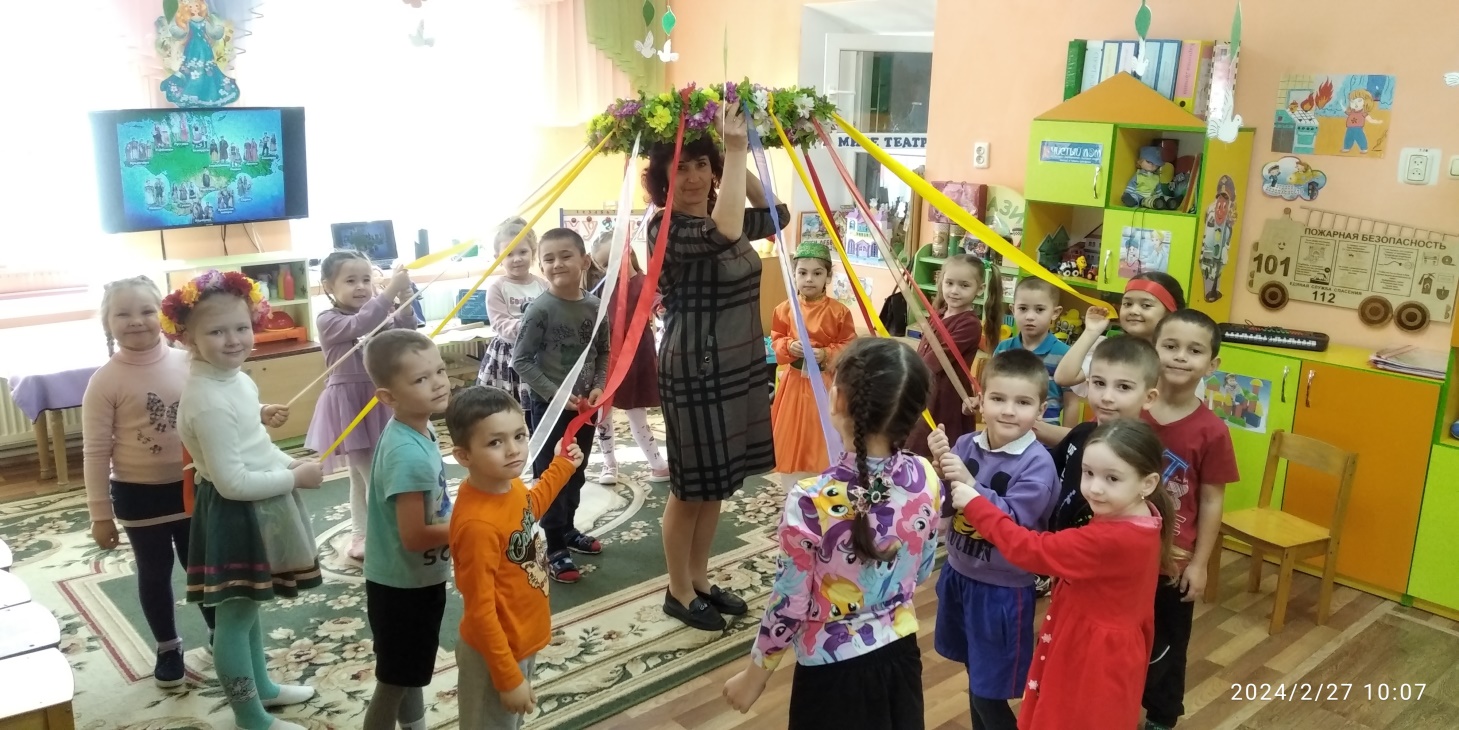 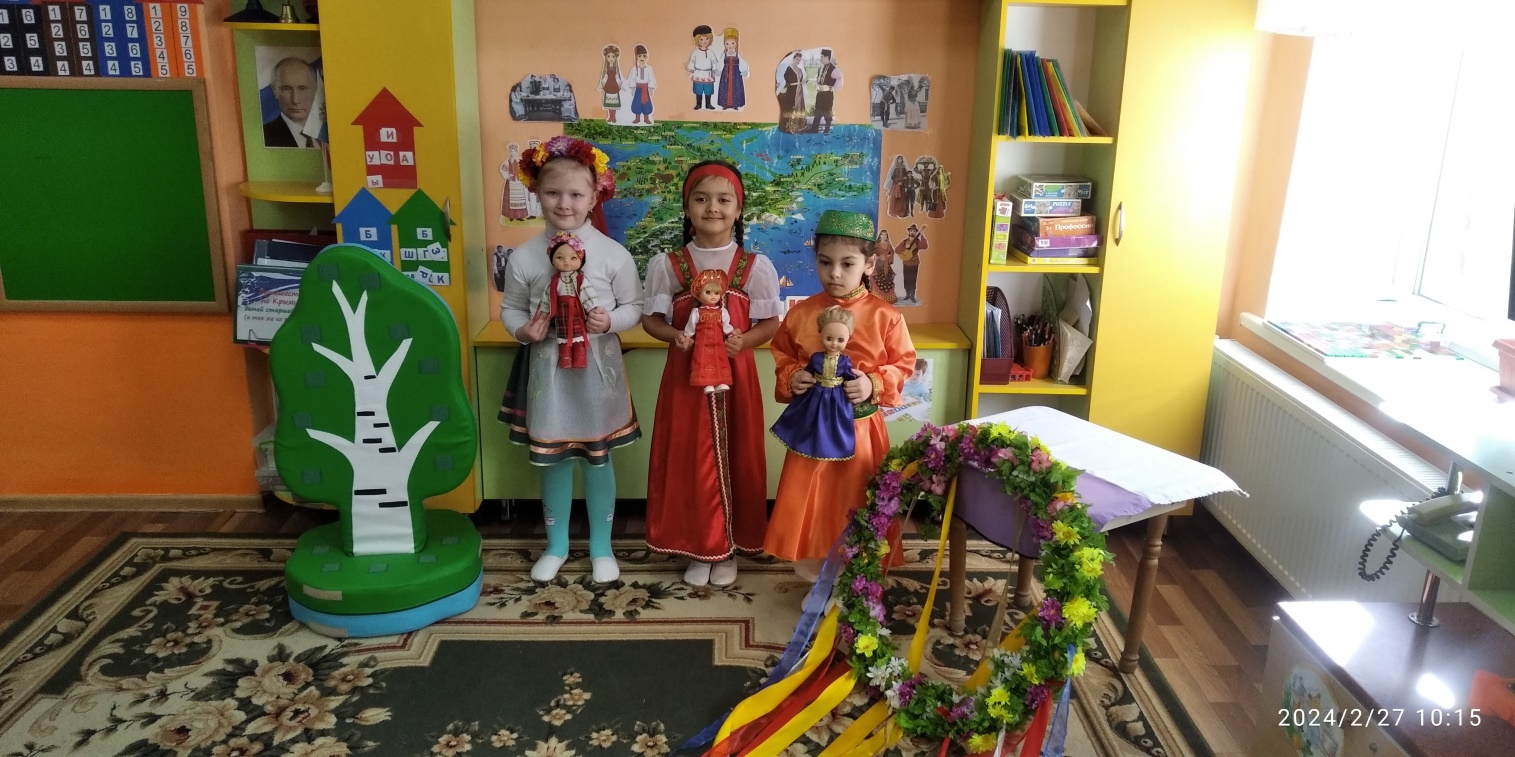 